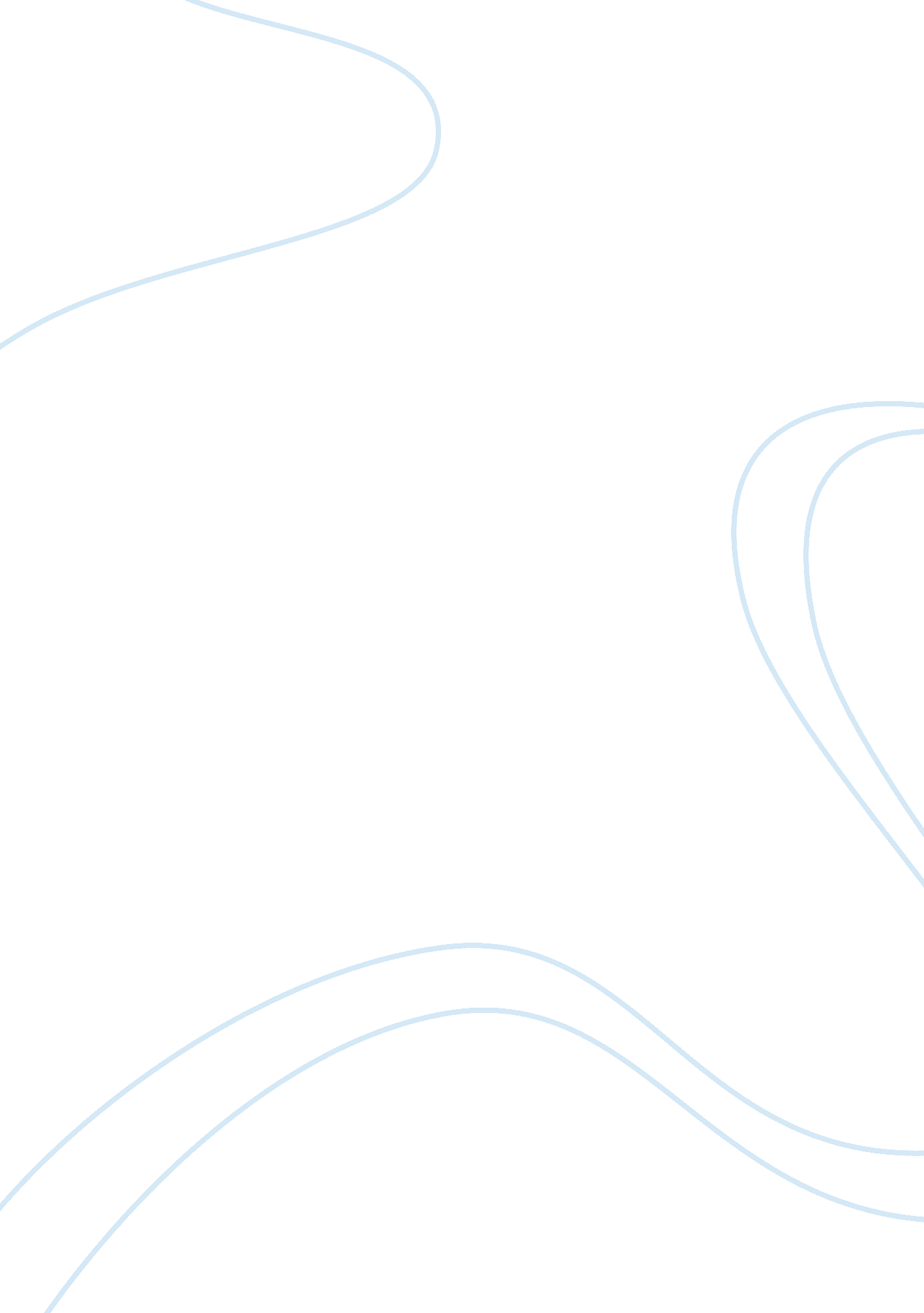 The adventures of huckleberry finn critical essaySociology, Identity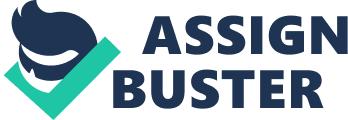 The Adventures of Huckleberry Finn Critical Essay Now that we have completed our reading of The Adventures of Huckleberry Finn, by Mark Twain, it is time to take a more critical look at the work. Your Task: Create a critical response to one of the 3 questions listed below. This is a formal essay, and therefore you will include an introduction, clearly developed ideas and arguments, and a conclusion. READER, CULTURE, and TEXT: If you select one of the questions below I am asking you to consider that a text’s meaning is determined by the reader and by the cultural context. The interpretation of a text is dependent on various factors including: * The reader’s cultural identity * Age * Gender * Social status * Historical and cultural setting of the text Question 1: How could the text be read and interpreted differently by two different readers? Question 2: If the text had been written in a different time or place or language, or for a different audience, how and why might it differ? POWER AND PRIVILEGE: If you select the question below I am asking you to think about how and why social groups are represented in this text in a particular way. In addition, consideration may be given to who is excluded from or marginalized in a text, or whose views are silenced. Social groups include: * Women * Ethnic minorities Question 3: How and why is a social group represented in a particular way? I will write my critical essay on Question 3. Racial Minorities in Huckleberry Finn Outline The IB requires the outline to consist of “ three or four key points. " In the space below, write three or four key points that explain the focus of the task. Thesis statement | The adventures of Huckleberry Finn is often confused for a racist book, however, it has a futuristic message, for the time it was written. | â–¡ | Key point 1 | Analysis of the time it was written, post-civil warAnalysis of the time it was settled in the book, pre-civil war | â–¡ | Key point 2 | Controversy about Huckleberry Finn and The N word. 219 references to the n-word. Ignorance does not change the fact it happened About the edited book and the replacement of the word “ nigga" | â–¡ | Key point 3 | Cultural issue about the word nigga, its evolution, how and why do we use the word today, different cultures different shock | â–¡ | Key point 4 | | â–¡ | 